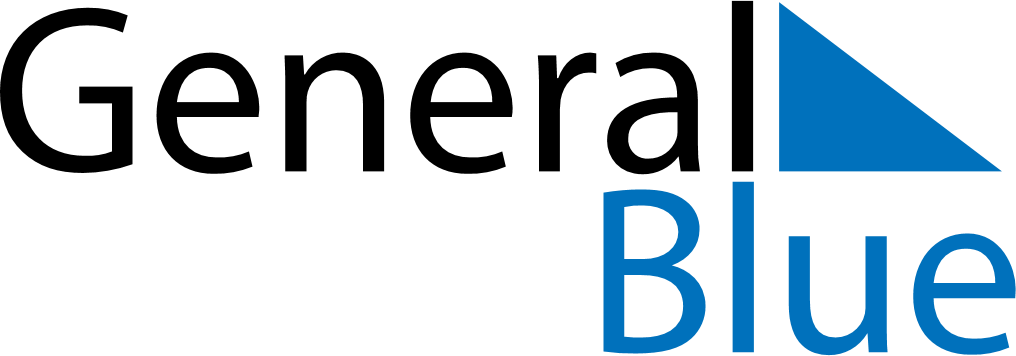 January 2028January 2028January 2028January 2028January 2028January 2028SingaporeSingaporeSingaporeSingaporeSingaporeSingaporeMondayTuesdayWednesdayThursdayFridaySaturdaySunday12New Year’s Day3456789101112131415161718192021222324252627282930Chinese New YearChinese New Year31NOTES